For VCH except NICU > Intakes> Infant Formula Product Name> Suplena has been added to the dropdown options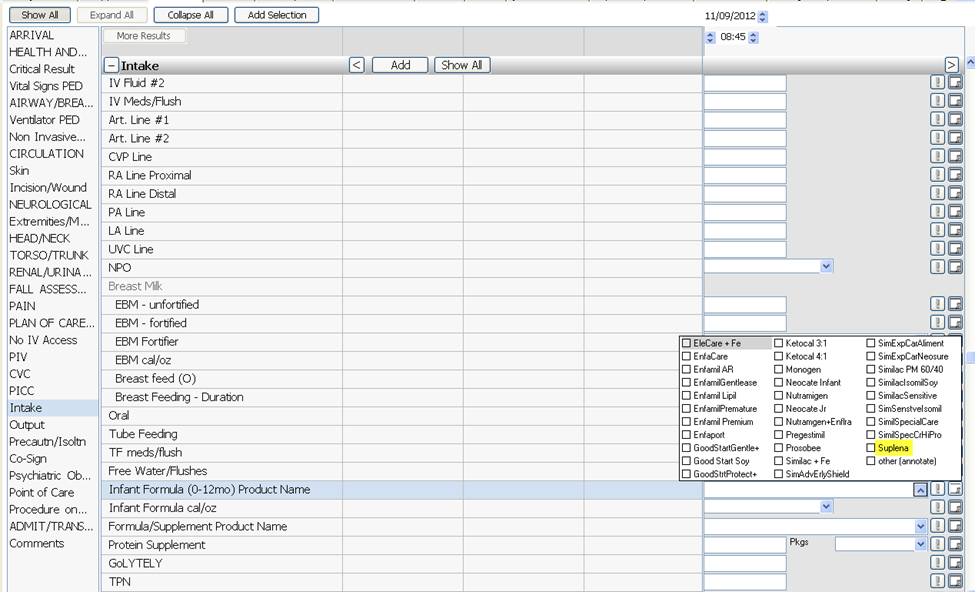 